Encontro com Deus - FICHA DE EQUIPE EQUIPE ABENÇOADA!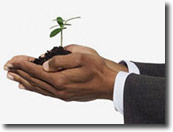  vocês devem ser fortes e não  desanimar, pois o trabalho de vocês será recompensado".2 Crônicas 15.7DATA DO ENCONTRO:  ____/_____/______NOME _______________________________________ FONE  __________________CELULAR__________________FREQÜENTA ALGUM GRUPO FAMILIAR? SIM ( ) NÃO( ) NOME DO LÍDER(A):________________SITUAÇÃO MINISTERIAL – CAMINHO DA VITÓRIACONDIÇÃO – LEVAR PELO MENOS UM ENCONTRISTASe não esta no  caminho da vitória, justifique:____________________________________________________________________________________________________________________________________________________________________________________________________________________________________________________________________________________________________________________Se esta no caminho da vitória, em qual situação esta? _____________________________________________________________________________________________________________________________________________________________________________________________________________________________________ _TAXA DE INSCRIÇÃO PAGA: R$ 70,00 A INSCRIÇÃO SÓ SERÁ EFETUADA MEDIANTE AO PAGAMENTO.                                     TAXA DE INSCRIÇÃO: ISENTA                                                                                                      A INSCRIÇÃO SÓ SERÁ EFETUADA MEDIANTE A FICHA DE UM ENCONTRISTA.Maiores informações: 11 2561 1179   contato@comunidadeavivamento.com.brAssinatura_____________________________________________________ENCONTROCONSOLIDANDOPARA FILHOS DISC.IDISC.IIREENCONTROTMAC